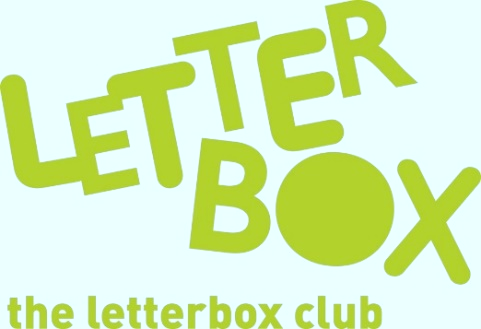 Top Letterbox tips - Parcel 3 


The Letterbox Club provides six, monthly parcels of books, games and stationery to children and young people across the UK. It’s run by a reading charity called BookTrust. For more information please visit www.booktrust.org.uk/letterbox-club-families
Here are some ideas for supporting your child with this month’s parcel:
Remember, reading and discussing books with your child has many benefits and will help to develop their confidence across a range of subjects. Taking just a few minutes each day to share a story or talk about books can be a good opportunity to spend time together.The activities in the Everybody Counts! instructions can be used in a range of ways to support your child’s maths. Together, make up some extra games of your own. Your child will also receive a Time for Adventure activity sheet. You could encourage them to create a story to go with the comic panels on their activity sheet. You could even continue the comic together by adding more panels, or they could create an entirely new comic on the other side! If you or your child have a camera on your phone, you could take some photos and create your own comic book. You could even get friends or family to take part in freeze-frames. This is a fun activity for the summer holidays!
From,
The Letterbox Club Team 
